September 2015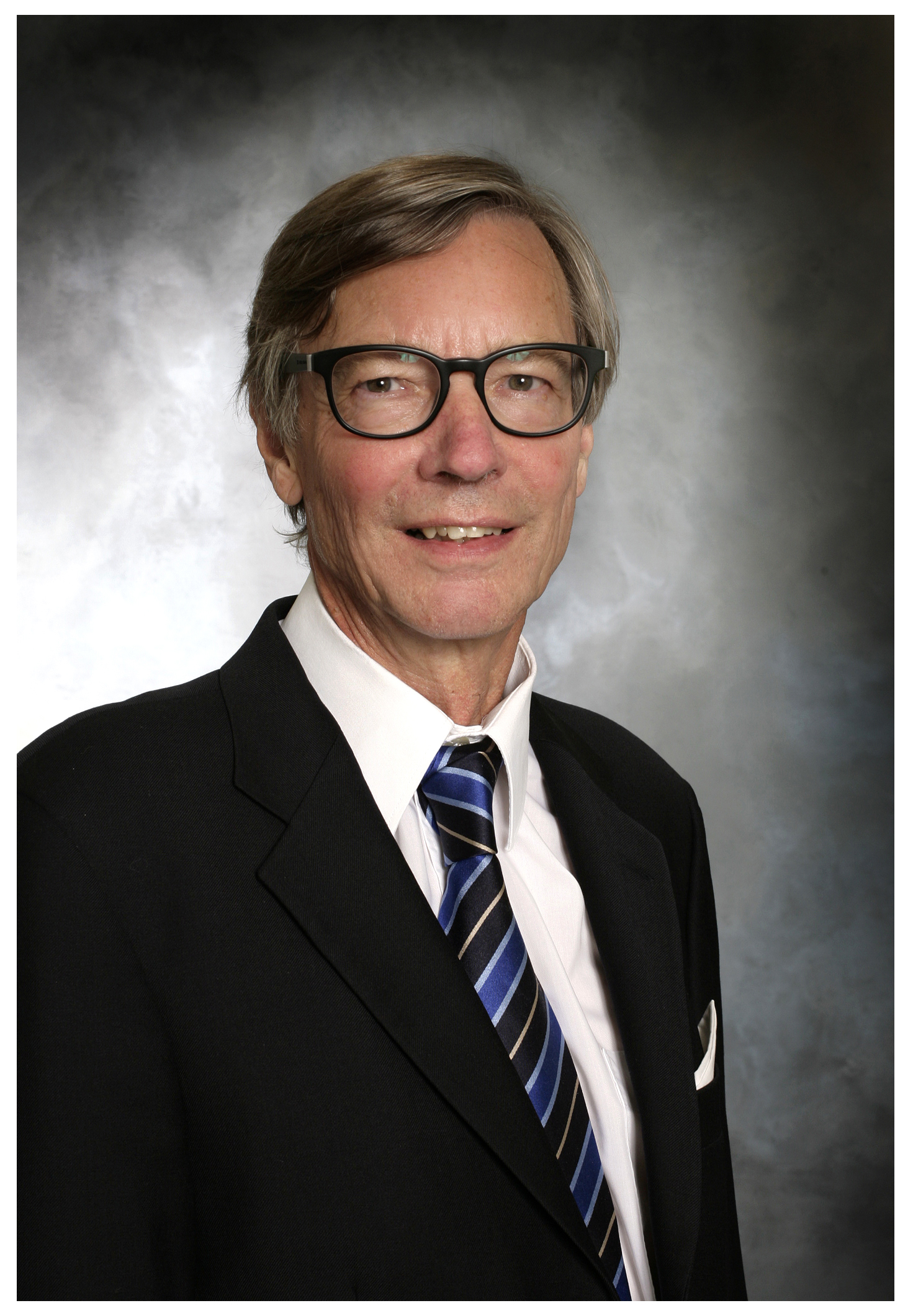 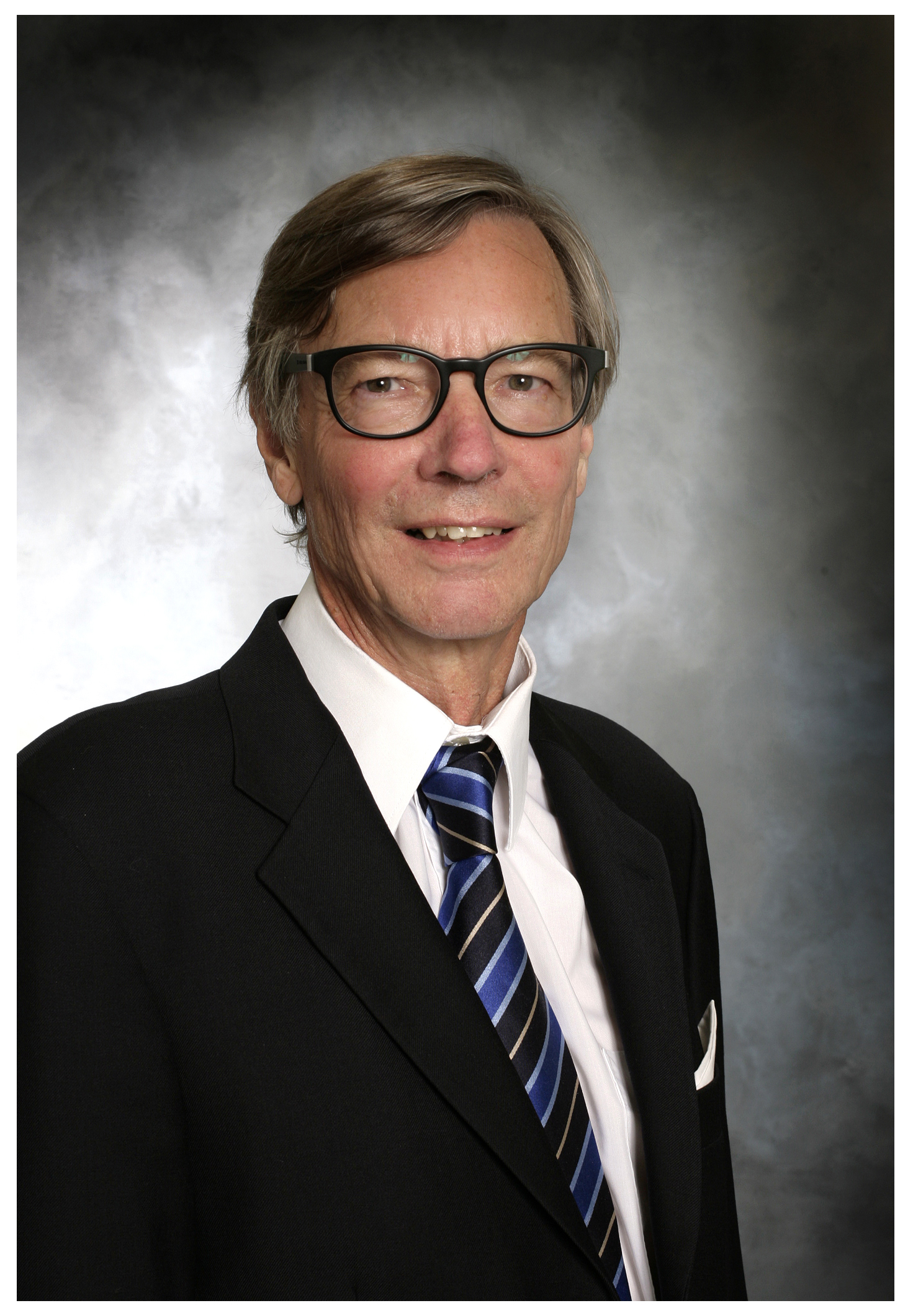 SYNOPSIS OF THE CURRICULUM VITAE OF JUKKA HEIKKI MEURMANM.D., Ph.D., Dr.Odont., Dr. hc (multi.), FDSRCSEdDate and Place of BirthSeptember 14, 1947, Helsinki, FinlandMarital Status and ChildrenElisabet Kristina Hellberg, two (adult) children, three grand childrenEducation and QualificationsLicentiate of Dentistry (University of Helsinki)		1972	Doctor of Odontology  (Ph.D.) (University of Helsinki)		1977Licentiate of Medicine (University of Helsinki)		1980Docent in Cariology (University of Helsinki)			1980Legitimate Physician (M.D.) (Finnish Board of Medicine)		1980License and Specialist in Clinical Dentistry (Finnish Board of Medicine)	 			1986	Doctor Chirurgiae et Medicinae (Ph.D.) (University of Helsinki)	1993Present AppointmentProfessor and Chair in Oral Infectious Diseases  (University of Helsinki)				1996 – 2015Professor emeritus				2016 - Head Physician (Department of Oral and Maxillofacial Diseases,Helsinki University Hospital)				2000- 2015Research group leader (Department of Oral and Maxillofacial Diseases,Helsinki University Hospital)				2016 -	Foreign Adjunct Professor, Karolinska Institute, Stockholm, Sweden	2007-Previous AppointmentsClinical Instructor in Cariology (University of Helsinki)		1973 - 1980Resident in Internal Medicine (Maria Hospital, Helsinki)		1980Assistant Professor in Cariology (University of Helsinki)		1981 - 1992Senior Research Fellow (The Academy of Finland)		1981 - 1982Associate Professor and Head of the Department of Oral Pathology (University of Helsinki)			1983Associate Professor in Cariology (University of Helsinki)		1986Professor of Preventive Dentistry and Cariology and Headof the Department (University of Oulu)			1987 - 1988Visiting Scientist (Université Louis Pasteur, Faculté deChirurgie Dentaire, Strasbourg, France)			1989 - 1990Dean, Faculty of Dentistry (University of Kuopio)		1993 - 1995Professor in Dentistry and Head of the Department of Oral andDental Diseases (University of Kuopio)			1992 - 1996	Dean (Institute of Dentistry, University of Helsinki)		1998 – 2003	Vice-Dean, Faculty of Medicine, University of Helsinki		2002 -  2006Visiting Professor, Malmö University, Faculty of Odontology	2009PresentationsExtensive outside postdoctoral lectures on various topics on oral health andmedicine, both home and abroad.External CommitmentsMember of Executive Committee of the Scandinavian Division of the International Association for Dental Research (IADR)	1972 - 1982Consultant to the Federation Dentaire Internationale 		1978 - 1980Chairman of Committee for Continuing Education of theFinnish Dental Society				1985 - 1988Symposium Organizer, IADR Dublin Congress 		1989President, Scandinavian Association for Dental Research,Finnish Section (IADR)				1989 - 1992Councillor, Administration of Social Affairs and Health		1992 -Chairman, Museum of Dental History, University of Helsinki	1995 - 2002	Councillor, National Research and Developmental Centre forWelfare and Health				1995 - 1998President, IADR Scandinavian Division			1990 - 1992Councillor, International Association for Dental Research		1992 -Consultant, Ministry of Education			1995 -Secretary General, IADR Scandinavian Division 		1997 - 2001Secretary General, IADR Scandinavian Division (second term)	2002 - 2006Consultant, National Research and Development Centre for Welfare and Health				1999 -  Consultant, National Authority for Medico Legal Affairs		1992 – 2008Scientific Board, XXXIII International Congress on Military Medicine, Helsinki				2000Assessor for dental education at Karolinska Institute, Stockholm	1999 – 2000Assessor for Association of Dental Education in Europe, Dresden	2000 The Social Insurance Institution of Finland, Advisory Board member	2000 – The Social Insurance Institution of Finland, Vice-Chair of Advisory Board  2013 - Assessor, Scientific Advisory Board, Faculty of Medicine, University of Geneva, Switzerland			2003Board member, Oral and Maxillofacial Surgery Fund, Paulo Foundation	2003 - Ministry of Social Affairs and health, Commission on Development of Drug Therapy				2006 – 2009Helsinki University Museum Council			2006 – 2010The Centre for Pharmacotherapy Development		2006 – 2009Meilahti-campus president				2004 - 2007Meilahti-hospital building project, Board member		2007 – 2008University of Iceland Faculty of Pharmacy,Member of doctoral committee			2007 Board member, Department of Surgery, Helsinki and Uusimaa Hospital district				2004 - 2008Finska Läkaresällskapet, Member			2007 -Board Member, Niilo Helander Foundation			2007 -Advisor, International Life Sciences Institute, Bruxelles, Belgium	2008 –Regional Board Member (European), IADR			2008 – 2010Advisor, European Food Safety Authority, Parma, Italy		2009 – 2015Council Member, Initiative for Science in Europe		2007 – 2014Finnish Society of Sciences and Letters, Chairman of the Section of Biosciences					2011 – 2016Finnish Society of Sciences and Letters, Vice-President		2016 - 17President, Pan-European Region of the IADR		2012 –14Assessor for research and education, University of Oslo, Norway	2013 –Vice-President, IADR				2014 –15President-elect, IADR				2015-Editorial Board Member, Oral Diseases			2014 – Assessor, ACTA, University of Amsterdam			2014Assessor, TI Food & Nutrition, Amsterdam			2015Scientific research interestsResearch interests have been focused on oral epidemiology, oral microbiology and pathology, with special emphasis on oral symptoms and signs and the role of oral infections in various diseases among medically compromised patients. The findings have been reported in over 300 original peer-reviewed papers and reviews. Earlier publications addressed streptococcal cell wall constituents in the adsorption process and experimental chemotherapy of dental plaque bacteria. Papers have also been published on pathogenesis and causes of dental erosion and on the effect of laser irradiation on mouth mucosa and dental hard tissues. Later publications have mainly addressed aspects of oral infections, oral medicine and saliva in critically ill patients, particularly cancer and lymphoma patients, and in patients suffering from cardio-vascular diseases, chronic gastrointestinal diseases, diabetes, rheumatic, renal and liver diseases, pregnancy complications, and the elderly. Activity has been devoted on the development and application of molecular biological techniques in detecting oral pathogens from saliva and tissue samples. A new research area of probiotic bacteria and their general and oral health effects has been started together with studies on oral yeast infections and their virulence factors, in particular in oral cancer patients. The role of oral infections in carcinogenesis is a new front recently addressed in the study group.  Declared competentAssociate Professor in Cariology (University of Helsinki)		1980Professor in Cariology (University of Turku)			1988Professor in Preventive Dentistry and Cariology(University of Kuopio)				1991Professor of Oral Epidemiology and Preventive Dentistry(University of Zürich)				1995Prizes and honoursLa Medaille d'Argent, Ville de Paris			1991Arje Scheinin medal no. 5 (in silver), Finnish Dental Society	1991Pehr Gadds Prize, Odontologiska Samfundet i Finland 		1992Pohjola Prize					1992Finnish Dental Association, Silver Medal			1993Duodecim-prize, best editorial			1995Eero Tammisalo medal (in silver), Finnish Dental Association	1999Acta Odontologica Scandinavica, Best Article of the Year 		2001Education Technology Prize, University of Helsinki 		2001Le titre de Docteur honoris causa, de l’Université Louis Pasteur	2004SalusAnsvar Prize, Ulf Nilsonne Foundation, Stockholm 		2004Distinguished Scientist Award in Geriatric Oral research, IADR, Baltimore				2005The Finnish Society of Sciences and Letters invited member	2005Deutsche Akademie der Naturforscher Leopoldina, invited member				2005The Best Article Published in the year 2005 in Acta Odontologica Scandinavica				2006Doctor honoris causa, Karolinska Institute, Stockholm		2007Acta Odontologica Scandinavica ”Stora Priset”		2007Doctor honoris causa by Medical University Plovdiv		2009IADR Plaque of Merit, Barcelona			2010Fellow ad hominem, Royal College of Surgeons of Edinburgh	2012Writer´s Prize, Journal of the Finnish Dental Association		2014 DecorationsKnight, First Class, of the Order of White Rose of Finland, an honour conferred by the President of Finland		1996	Knight (KLJ), The Military and Hospitaller Order of Saint Lazarus of Jerusalem				2011Registered PhD students and their programmes (2014): Markku Qvarnström (Surakka) (Univ. of Kuopio) Oral health in patients referred to open-heart surgery; He Xiangyi (Univ. of Helsinki) Oral yeast infection in patients with cancer of the head and neck; Vesa Karhunen (Univ. of Helsinki) Effect of oral infections on sudden cardiac death – a post-mortem study;; Karita Nylund (Univ. of Helsinki) Oral health in rheumatic diseases; Qingru Jiang (Univ. of Helsinki) Virulence factors of probiotic bacteria; Ali Nawaz (Univ. of Helsinki) Non-albicans Candida; Eunice Virtanen (Univ. of Helsinki) Oral infections and cancer; Leena Äyräväinen (Univ. of Helsinki) Oral health in patients with rheumatic disease; Hanna Poulsen (Univ. of Helsinki) Oral health in pre-diabetes and diabetes. Anna Julkunen (Univ. of Helsinki) Oral health and autoimmune diseases (pending).Other academic activitiesDoctoral theses supervised:DDS, PhD Marita Luomanen:  Effect of CO2 laser surgery on rat mouth mucosa. 1987 (Univ. of Helsinki)DDS, PhD Varpu Järvinen: Dental erosion. 1990 (Univ. of Helsinki)DDS, PhD Tuomo Nuuja: Use and effects of experimental antiplaque preparation in military medicine. 1993 (Univ. of Helsinki) DDS, PhD Pekka Laine: Oral findings in lymphoma patients during cytostatic chemotherapy. 1993 (Univ. of Helsinki)DDS, PhD Ari Rajasuo: Third-molar-related problems in Finnish conscripts. 1994 (Univ. of Helsinki)DDS, PhD Tuomas Waltimo: Yeasts in apical periodontitis occurrence, biotypes and in vitro susceptibility. 2000 (Univ. of Helsinki)DDS, PhD Anja Kotiranta: Crystalline surface protein layers and surface properties in some gram-positive bacteria isolated from the oral cavity. 2000 (Univ. of Helsinki) DDS, PhD Hanna-Leena Collin: Oral health in type 2 diabetic patients. 2000 (Univ. of Helsinki)DDS, PhD Panu Rantonen: Salivary flow and composition in healthy and diseased adults. 2003 (Univ. of Helsinki) DDS, PhD Shyama Maddi: Oral health in a non-institutionalized disabled school population. 2004. (Univ. of Helsinki) DDS, PhD Gunnsteinn Haraldsson: Oral commensal Prevotella species and Fusobacterium nucleatum: Identification and potential pathogenic role. 2005 (Univ. of Helsinki)DDS, PhD Piia Hämäläinen: Oral health status as a predictor of changes in general health among elderly people. 2005 (University of Helsinki)PhD Katja Hatakka: Probiotics in the prevention of clinical manifestations of common infectious diseases in children and in the elderly. 2007 (University of Helsinki)DDS, PhD Sari Kervanto-Seppälä: Arresting occlusal enamel caries lesions with pit and fissure sealants. 2009 (University of Helsinki)DDS, MSc Pirjo Pärnänen: Candida proteinases in the degradation of oral mucosal tissue components associated with Candida invasion. 2010 (University of Helsinki)DDS, PhD Iva Stamatova: Probiotic activity of Lactobacillus delbrueckii subsp. bulgaricus in the oral cavity. 2010 (University of Helsinki)DDS, PhD Laura Tarkkila: Oral health and menopause. 2011 (University of Helsinki)DDS, PhD Anna-Maria Heikkinen: Teen-age smoking and oral health 2011 ( Univ. of Helsinki)MD, DDS Maarit Vesterinen: Oral health and kidney disease with emphasis on diabetic nephropathy 2011 (Univ. of Helsinki)PhD Maha Yakob: Association between oral biofilm, periodontal disease, and systemic health with focus on atherosclerosis and breast cancer 2012 (Karolinska institute, Stockholm and Univ. of Helsinki)DDS, PhD Aura Heimonen: Oral Health in pregnancy 2012 (Univ. of Helsinki).DDS, PhD, MSc Jaana Helenius-Hietala Oral health in liver transplant patients 2013 (Univ. of Helsinki)External examiner of Doctoral Theses:DDS, PhD Satu Alaluusua: Streptococcus mutans establishment and changes in salivary IgA in young children with reference to dental caries.1983 (Univ. of Helsinki)PhD Maria Saarela: Sero- and ribotypic characterization of some oral pathogens. 1993 (Univ. of Helsinki)DDS, PhD Riitta Pajukanta: Antimicrobial susceptibility of the principal periodontopathogens. 1994 (Univ. of Helsinki)MDS Lesley Fung: Investigations into the generation and control of endogenous erosion, using in vitro models. 1994 (Univ. of Adelaide)DDS, PhD Lauri Vaahtoniemi: Bacterial attachment to oral epithelial cells in vivo. 1998 (Univ. of Oulu)DDS, PhD Riitta Leimola-Virtanen: The role of estrogens in oral mucosal health and saliva. 1999 (Univ. of TurkuDDS, PhD Kari Soikkonen: Radiographic oral findings and death in the elderly. 1999 (Univ. of Oulu)DDS, PhD Sirpa Anttila née Vimpari: Depressive symptoms in relation to oral health and related factors in a middle-aged population. 2003 (Univ. of Oulu)DDS, PhD Johanna Tanner: Adhesion of oral microbes to dental fiber reinforced composites. 2003 (Univ. of Turku)DDS, PhD Kåre Buhlin: The role of periodontitis in cardiovascular disease. 2004 (Karolinska Insitute, Stockholm).DDS, PhD Matthias Zehnder: Efficacy and interactions of root canal irrigants and dressings. 2005 (Univ. of Turku) DDS, PhD Håkan Flink: Unstimulated human whole saliva flow rate in relation to hyposalivation and dental caries. 2005 (Karolinska Insitute, Stockholm).DDS, MD Helena Domeij: Expression and regulation of MMP-1 and MMP-3 in human gingival fibroblasts. 2005 (Karolinska Institutet, Stockholm)DDS, PhD Merja Lähteenmäki: Anesthesia and oral mucosal host defense assessed in human saliva. 2006 (Univ. of Turku)Internal examiner of Doctoral Theses:DDS, PhD Irja Ventä: Third molars in young adults. 1993 (Univ. of Helsinki)MD, PhD Leena Halme: Crohn's disease. 1993 (Univ. Of Helsinki)DDS, PhD Kai Masalin: Caries-related factors in confectionery workers. 1994 (Univ. of Helsinki)DDS, PhD Timo Närhi: Salivary findings in the elderly. 1994 (Univ. of Helsinki)Dott. Pier Carlo Calderara: Nuovi Polimeri Organici in Odontoiatria 1994 (Univ. of Bologna)MD, PhD Kaiu Prikk: Development and progression of tissue injury in chronic inflammatory airway diseases with special respect to matrix metalloproteinases 2003.  (Univ. of Helsinki). DDS, PhD Miia Helenius: Oral and temporomandibular joint findings in rheumatic diseases 2005. (Univ. of Helsinki)Pro Gradu assessor	Aila Ahola: Probioottijuuston vaikutus karieksen riskitekijöihin  2001 (Helsingin	yliopisto)Pirjo Pärnänen: Ienkudoksen tyvikalvon humaani laminiini-332:n eristys ja hajotuskokeet kuuden eri Candida-hiivasienilajin proteaaseilla. 2007 (Helsingin yliopisto)Faculty opponent of doctoral theses:PhD  Anja Anttila: Concentration of lead and some other trace elements in deciduous teeth measured by proton-induced-x-ray emission. 1987 (Univ. of Helsinki)DDS, PhD  Ulla Pajari: Effect of anti-neoplastic therapy on dental hard tissues and saliva in children and adolescents. 1988 (Univ. of Oulu)DDS, PhD Antti S. Aaltonen: Natural immunity in dental caries. 1989 (Univ. of Turku)MSc Joseph Hemmerle: Etude ultrasructurale comparative de la biocompatibilite de differentes bioceramiques implantees dans le parodonte humain. 1990 (Univ. Louis Pasteur, Strasbourg)DDS, PhD  Merja Laine: Female sex steroid hormones, salivary glands and saliva. 1991 (Univ. of Turku)DDS, PhD  An Ni: Caries development and prediction in children and adolescents. 1993 (Univ. of Helsinki)DDS, PhD  Catarina Wallman: On mutans streptococci in margins of restorations. 1994 (Univ. of Göteborg)DDS, PhD  Enas Badawi Bashir: Oral clearance of citric acid and its effect on enamel erosion 1996 (Karolinska Institute, Stockholm)DDS, PhD Jyrki Kivelä: Human salivary carbonic anhydrase isoenzyme VI. 1999 (Univ. of Oulu)DDS, PhD Mats Bågesund: Saliva in children with leukemia 2000 (Karolinska Institute, Stockholm)MD, PhD Patricia Stoor: Interactions between oral and nasal microorganisms and the bioactive glass S53P4 with special reference to nasal cavity surgery 2001 (Univ. of Turku) DDS, PhD Jorma Leistevuo: Dental Amalgam Fillings: Inorganic and Organic Mercury in the Oral and Gastrointestinal Environment 2002 (Univ. of Turku) DDS, PhD Helena Yli-Urpo: Glass polyalkenoate cements containing bioactive glass. 2005 (Univ. of Turku)DDS, PhD Abdulaziz Saad Aljehani: Application of two fluorescence methods for detection and quatification of smooth surface carious lesions. 2006 (Karolinska Institute, Stockholm) DDS, PhD Vuokko Anttonen: Laser fluorescence in detecting and monitoring the progression of occlusal dental caries lesions and for screening persons with unfavourable dietary habits. 2007 (Univ. of Oulu) DDS, PhD Håkan Flink: Studies on the prevalence of reduced salivary flow rate in relation to general health and dental caries, and effect of iron supplementation. 2007 (Karolinska Institutet, Stockholm)DDS, PhD Anders Holmlund: Oral health and cardiovascular disease. 2008 (Univ. of Uppsala)DDS, PhD Kaja Leskinen: Fissure sealants in caries prevention – A practice based study using survival analysis. 2010 (Univ. of Oulu)DDS, PhD Mette Kirstine Keller: Probiotic Lactobacilli: Srtudies on possible interactions with the oral microflora. 2012 (Univ. of Copenhagen)PhD Anna Oksaharju: Effects of proatherogenic and probiotic bacteria on mast cells and inflammation. 2012 (Univ. of Helsinki)DDS, PhD Virginia Garcia Garcia: Expression de antigenos sanguineos y proteinas de choque termico ex el carcinoma oral de celulas excanosas lesions potencialmente malignas y mucosa control. 2012 (Complutense Univ. of Madrid)DDS, PhD Tuomas Saxlin: Periodontal infection and obesity – results of a population based survey. 2012 (University of Oulu)PhD Lena Hellqvist: Smoking, snuffing and oral health with special reference to dental caries. 2012 (University of Göteborg)DDS, PhD Georgios Tsilingaridis: Inflammatory response in periodontal tissue in children with Down syndrome. 2013 (Karolinska institutet, Stockholm)DDS, PhD Anders Hedenbjörk Lager: Dentine caries: Acid-tolerant micro-organisms and aspects on collagen degradation.  2014 (Malmö University, Sweden)MD, RDH, PhD Sara Szymanska: Oral health in patients with Crohn´s disease. 2015 (Karolinska Institutet, Stockholm )DDS Aino Toiviainen: Probiotics and oral health: In vitro and clinical studies. 2015  (Univ. of Turku).DDS, PhD Jenny Bogstad Sövik: Dental erosive wear among 16-18 year-old Norwegian adolescents. 2015 (University of Oslo)DDS, PhD Cecilia Zeigler: Associations between obesity, periodontal inflammation, subgingival micrtoflora and salivary flow rate. 2015 (Karolinska Institutet, Stockholm).Assessor for professorships and docents:Chair in endodontics, Univ. of Oslo, 1995 (M. Haapasalo)Docent, Univ. of Turku, 1984 (E. Söderling)Docent, Univ. of Turku, 1999 (M. Laine)Docent, Univ. of Oulu, 2001 (L. Tjäderhane) Docent, Univ. of Oulu, 2002 (H. Forss)Professor, Univ. of Hong Kong 2012 (J.P. Matinlinna)Professor, University of Tampere 2014 (Timo Peltomäki)Professor of xxxx Karolinska Insitutet (2015)